Secondary 2 Mathematics MAT 206-01 and 206-02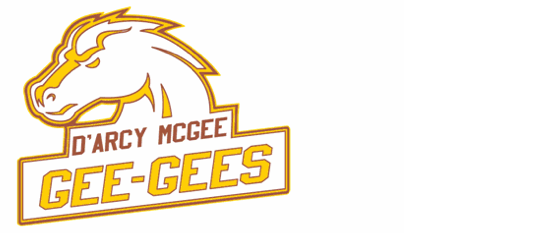 tproulx@wqsb.qc.cawww.mrproulx.weebly.comCourse Topics:The following chart gives an overview of the topics covered in this course.Evaluation for Each Term Report: This chart shows how students will be evaluated on their term report card.Final Mark Weightings:  This table shows the weighting of the final mark for this course.     *Note C1 Competency will not be reported on the Term 1 Report Card*Required Classroom Materials: Homework will be assigned every class.  The goal of homework is to practice new concepts on a consistent basis.  Homework will be evaluated for effort and completion only.  (5% of term mark)Each student will be given a perfect mark of 5 for their homework at the start of every term and will be deducted .5 for each incomplete homework.Quizzes will be given out throughout the term (2-3 each term)The goal of a quiz is for students to independently show the ability to apply new concepts.  Quiz questions tend to be easy-medium in difficulty.  (15% of term mark)A quiz will only cover recent lessons.Tests will be given out at the end of a topic (2-3 each term) The goal of a test is for students to independently show understanding of concepts.Test questions tend to be medium-hard in difficulty.  (40% of term mark)Memory aids will be allowed for all tests. There will be no re-writes due to absence from a test without a valid justification.Situational problems will be assigned throughout the year (1-2 each term)The goal of a situational problem is to apply mathematical concepts in a unique scenario.Situational Problems are medium-hard in difficulty.  (30% of term mark)Memory aids will be allowed for all situational problemsA situational problem will cover any material already learned, including multiple chapters5. Rules Three lates to class will result in an intervention with the teacher. Out of respect to everybody, please do not be late to class.Respect.  Please respect yourself, your classmates and the teacher.Dear Parents:  Welcome! Grade 8 Mathematics is a pivotal course in your son or daughters high school education.  Your son or daughter is going to gain new knowledge, acquire new skills and ultimately develop self-confidence. This course requires work, no doubt about it. Your son or daughter will receive homework daily and will have frequent quizzes and tests. It is expected they work to the best of their ability and that means coming to class prepared with a positive attitude. Upcoming tests, due dates, homework and solutions are posted on the website www.mrproulx.weebly.com As their teacher I am proud to say I will do the best I can to support their academic and personal development. I am always available at lunch or afterschool for extra help.  Please email me if you have any concerns or questions.Please return this sheet with your name and contact information in the space below     Student’s Name (Print) ______________________________________________________ Parent’s/Guardian’s Name _____________________________________________________                                  Signature_____________________________________________________Work E-mail or Phone # _______________________________________________________UnitTopic% of CourseTerm 11Integers and Order of Operations10Term 11Algebraic Expressions20Term 22Linear Relations20Term 23, 4Proportions and Percents15Mid-Year Exam Mid-Year Exam Mid-Year Exam Mid-Year Exam Term 3 5, 6, 8Surface Area and Polygons20Term 3 7Similar Figures5Term 3 9Probability10Final ExamFinal ExamFinal ExamFinal ExamCompetency 1:  (30%)Solves a Situational ProblemSituational Test30%Competency 2:  (70%)Mathematical ReasoningHomework5%Competency 2:  (70%)Mathematical ReasoningAssignments10%Competency 2:  (70%)Mathematical ReasoningQuizzes15%Competency 2:  (70%)Mathematical ReasoningTests40%Competency 2:  (70%)Mathematical ReasoningTOTAL100%Term 1Term 2Term 3Term 3Total20%20%Term Mark 30%Final Exams 30%100%3 ring binderPencil & eraser (NO PENS)Lined paperGraph paper (recommended for term 2)RulerScientific calculatorSchool AgendaWorkbook